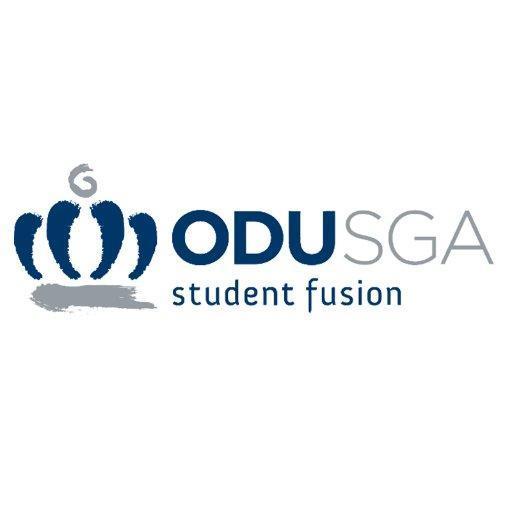 Date of Resolution/Bill: January 22nd, 2019Be It Enacted By The Old Dominion University Student Body Senate:Committee: Judicial BoardChief Sponsor: Senator Nesmith,                            Senator Ortiz                           Senator Cornejo Resolution/Bill No: 11Co-Sponsor(s): Chief Justice Haley Naquin Associate Justice MulatuTitle of Resolution/Bill: Special Election Bylaw Amendment 123456789101112131415161718192021222324252627WHEREAS, the current guidelines are special elections are as followed;Section 4: Special Elections A. Special Elections must follow all bylaws under Article V and VI. B. Special Elections are exempt from the specified time frames directed by Article VI. C. The Election Commission will identify all Nomination, Application, and Election time frames for a special elections. D. All time frames must be a minimum of one (1) week. A Minimum of two (2) weeks must be allowed for campaigning for special election.WHEREAS, the following guidelines for special elections are being proposed as bylaw amendments;Section 4: Special Elections A. Special Elections must follow all bylaws under Article V and VI. B. Special Elections are exempt from the specified time frames directed by Article VI. C. The Election Commission will identify all Nomination, Application, and Election time frames for a special elections based upon the guidelines outlawed in the bylaws. D. A minimum of three (3) business day must be allowed for voting for special election. E. Minimum of one (1) week must be allowed for campaigning for special election.RESOLVED, be it enacted by the Student Government Association Senate and upon approval of the Student Body President sections (14-20) will replace the special election guidelines in the bylaws.__________________________                              ______________________________Isaiah Lucas, President                                              Raymon Hicks, Speaker Pro Tempore